Design and media studiesCore 1 – design and media conventionsContent provided in this learning sequence is not intended to form a complete program of study for this topic. Content may be adapted, modified and supplemented to meet the individual requirements of students undertaking the Design and media studies course.References to technical language, access to equipment and technology, and teacher experience in a range of design and media practices may result in the need for additional adjustments to suggested activities. Teachers will need to consider the ability and background of students in their class and plan lessons that support their learning needs.Appropriate adjustments may include use of explicit instructions and defining key terms or concepts, simplified, or modified practical activities, use of pictures and diagrams clearly labelled to support students to access the tasks, and speech-to-text or augmentative communication devices.IntroductionThe Design and media studies course supports the opportunity to explore a range of areas within the scope of design and media studies. This resource provides some lesson sequences and suggested teaching strategies that could be used by teachers to support student learning. There is no requirement to use all (or any) of the activities provided, as they are suggestions only. The length and timing of each activity will be dependent on the class context and teacher professional judgement.Teachers can select content in Core 1 to focus on a particular medium as appropriate to the class and school context, for example, filmmaking, graphic design or illustration. Teachers should embed examples and activities to develop and support student understanding of content.Links to third-party resources are a suggestion only, and all third-party material, including videos, should be reviewed by the teacher prior to classroom activities. It is recommended that teachers refer to the Controversial Issues in Schools policy, and the Audiovisual material in schools – procedures for use [DOC 55 KB] when reviewing and selecting third-party material.FocusThis core learning sequence introduces students to the essential practices, conventions, histories and theories in design and media – the essential creation of images and objects in 2D, 3D and 4D forms that combine aesthetic and functional qualities. Students learn how to identify, understand and apply the language of design, media and communication by analysing historic and contemporary design and media works. Students begin to apply their knowledge to preliminary explorations in a range of media.OutcomesA student:DM5-1 refers to relevant ideas, histories, and theories to analyse and produce design and media worksDM5-2 applies appropriate visual communication strategies to represent meaningful ideas about the worldDM5-3 applies design and media conventions, practices, techniques, and processes that reflect creative industry standardsDM5-4 works independently and collaboratively to produce design and media works that respond to provocations, stimulus, or creative briefsDM5-5 explores the interconnected roles of designers, products, audiences, and the worldDM5-8 explains a range of safe working practices and diverse cultural protocols associated with design and mediaDM5-9 acknowledges the significance of Country, cultural protocols, and Aboriginal Peoples' perspectives and contributions in design and mediaDesign and media studies course document © NSW Department of Education for and on behalf of the Crown in the State of New South Wales, 2022.DifferentiationThe activities included in this learning sequence are designed to cater for all students’ learning abilities, skills and interests, and a diversity of personal, local and/or cultural stories and perspectives. Opportunities for further research or enhancement of some activities are also indicated in the learning sequence, where appropriate. There is a focus on the students’ creative agency, but there is also flexibility in the design so that teachers can adapt and modify the activities to better support the learning needs, skills and interests of all students in their class. Some strategies may include:summaries and/or glossaries of activities provided prior to classroom activitiesprovision of further resources including images and video to facilitate deeper understanding and revision of essential conceptsteacher-led planning of collaborative tasksteacher-led modelling of learning activities, including practical activities and process log entriesexplicit teaching of technical terms accompanied by visual cues such as writing on the boarddisplaying class mind maps and other class-generated reference material in the learning spaceuse of strategies like sentence starters and cue cards to assist students in developing a range of prepared responsesteacher sourcing and provision of stimulus material to supplement or enhance students’ own researchadapting activities to allow for individual, pair or small group work in practical and analytical tasksadaptation of writing activities, including documentation of ideas, to allow for audio or video responses, or visual presentationsfurther adaptation of learning activities to respond to the specific needs of students.Teachers can refer to the Differentiation Adjustment Tool, the Inclusive Practice Hub, and Differentiation for EAL/D learners for further examples of differentiation adjustments.Teacher advicePractical activitiesPractical activities are embedded in each learning sequence. Provocations are used to present a stimulus, brief, problem or other project requirement that students respond to by making design and media works that demonstrate their understanding of course content, and their emerging practice in one or more media. Provocations may also set limits on the scope of creative activities (such as a size or duration limit), and may require the application of specific skills, techniques, concepts, or other features. Teachers should determine the scope and duration of practical tasks to suit their class context. For example, a teacher might devise a series of practical tasks with a duration of one lesson early in the course to demonstrate students’ initial understanding of core concepts, followed by longer tasks that allow students time to plan and collaborate, and demonstrate their understanding of practice in a specified medium.Process logStudents maintain a process log throughout the Design and media studies course as a site for documenting their ongoing explorations of practice, and development of skills, knowledge and abilities in design and media. Evidence recorded in the process log should include responses to explicit teaching activities such as written or recorded responses, markup activities, class notes and presentations, as well as documenting preliminary and experimental works, works in progress, and complete works for self, peer and teacher evaluation. Students should be supported to make decisions about how to record and present evidence, allowing for written or digital media forms such as audio and video recordings.Teachers may use the process log as a site for formative assessment, with progressive review and feedback rounds used to refine and develop student practice.PortfolioStudents assemble a portfolio over the course of design and media studies, as a showcase of their best practice in the media forms they have explored. It may provide evidence of the student’s development, refinement and resolution of design and media works, and may highlight the student’s individual contributions to collaborative projects. Students should identify examples of at least one outstanding work per topic for inclusion in the portfolio, and this ‘portfolio piece’ may be used for summative assessment of student projects. Post-school and industry opportunities and pathways may also be strengthened and targeted through a portfolio focus on specific industry or tertiary entry requirements. Students should be supported to make decisions about how to present portfolio material, allowing for written or digital media forms such as audio and video recordings.Aboriginal peoples should be aware that images, voices, or names of deceased persons may be included in photographs, film, audio recordings or printed material referenced in this document.Learning sequence 1Students are introduced to essential practices, conventions, histories and theories in design and media. Students view an example case study work, and analyse its application of design and media conventions, techniques and practices. Students learn about how various protocols are applied to ensure design and media practice adheres to creative, safety, legal and cultural requirements.Teacher note: examples of design and media works are selected to support the intended focus areas of the course, such as the practices and media that will be explored in the optional topics. This learning sequence refers to case studies, which should be selected by the teacher and clearly demonstrate examples of the features, characteristics, conventions and practices to be explored throughout Core 1.For example, in a course focusing on film and video production, short films or television programs may be selected as case studies. These examples may include professional, student or teacher developed productions. The following examples may serve as a guide for case study selection:The Eleven O'Clock // Short Film (12:52)The Swamp (05:53), available via Twelve CanoesDay in 60 Seconds (1:10)Activity 1 – case study viewingConduct a brainstorm about prior knowledge of design and media context and the specific focus areas prior to viewing the case study.Discuss the varying definitions of ‘media’ as an industry and ‘media’ as the plural of ‘medium’, referring to the various forms used to transmit messages, meaning and entertainment. Examples may include television, social media, print media, films, advertising, radio, games, and experimental and hybrid media forms.Further discussion questions and prompts include:Give a definition for what you think media is.Explain what it means when something is designed.What are your personal experiences in a particular media area? (Teachers should specify one or more media forms.)What skills would you like to develop in this course?What are you most interested in learning about?View the case study, and consider reflective questions such as:What type of media is this, and what are your first impressions?What possible meanings, purposes and messages can be identified?Could these be interpreted differently if the case study had been produced in a different medium?What conventions, techniques and practices can be identified?Why might the creator of this work have chosen to apply those conventions, techniques and practices?Display and discuss a breakdown of some of the notable conventions within the context of the case study, including:composition and framing of key featuresline, colour and placement of text or imagescamera angles, movement and shot typesthe intended meaning, and how it has been communicatedintended audienceother conventions relevant to the medium.Use the scaffold below to create a vocabulary list to record metalanguage and key terms relating to ideas, conventions, practices, processes, techniques, skills and protocols encountered.Table  – vocabulary list scaffoldComplete an activity where notable features of the work are identified and annotated. For time-based works such as film and video, screenshots of key frames should be captured, and a video annotation tool such as VideoAnt or Edpuzzle used to collate annotations.Complete a summary response guided by the following Describe the notable features in the work.What is the purpose of the work?Who is the intended audience for the work?What theme, concept, idea or message has the creator communicated in the work?Responses may take the form of a scaffolded written paragraph, a visual presentation, discussion or other mode of presentation appropriate to the class context.Activity 2 – practice and protocolsTeacher note: refer to the list below to select examples of protocols relevant to the class context and selected case study.The protocols should be integrated into the practical lessons related to each design and media practice. Teachers should ensure that students know, understand and can apply relevant safe work practices, creative protocols, legal requirements, and ethical and culturally respectful practices throughout all practical learning experiences.Where students collaborate to complete activities, group protocols are explicitly taught, modelled and evaluated by the teacher. Specific roles are formed for group members and methods to assess individuals are created.Practice refers to the intentions, choices, actions, ways of working and processes that designers and creators apply when making works.Protocols refer to the relevant procedures and systems of rules that inform and influence practice, including:creative protocolssafe working practiceslegal and ethical issuesrespect and cultural safety.When designing teaching and learning activities for design and media protocols, teachers should refer to the following policies and advice:Work Health and Safety (WHS)Controversial Issues in SchoolsAcknowledgement of and Welcome to CountryAboriginal education policy and key documentsAboriginal and Torres Strait Islander principles and protocolsWhat is cultural safety?Aboriginal Cultural and Intellectual Property (ACIP) ProtocolStudents and CopyrightReview the case study and identify a range of practices and techniques used, such as:technical choices relating to use of materials and equipment to manipulate structural elements of the case study, such as framing and composition, lighting and colour, sound and music, and application of design principlesconceptual choices relating to communicating meaning with audiencesprocesses, procedures and conventions associated with creative work in this medium.Discuss examples of 1–2 relevant design and media conventions, practices, techniques or processes related to the case study, and how the creator has applied these in order to communicate meaning with audiences.Consider relevant protocols applicable to the case study. These may be displayed, written about, discussed, and linked to the conventions, ideas and practices evident in the work, such as:safe use of specialist equipment in professional and classroom settings, such as film sets and art/design studioseffective collaboration between practitioners with different rolesuse of copyright material such as soundtrack musicrespectful and inclusive representation of social and cultural groupsAboriginal cultural protocols, including protocols referring to cultural safety, Acknowledgement of Country, and ACIP (Aboriginal Cultural and Intellectual Property).Practice using a scaffolded monitoring activity that refers to protocols relevant to planned classroom practical activities. This may take the form of:a checklista ‘licence’ to use equipment and resources (such as a camera and tripod)booking and check-in/out sheetsother material that is recorded in the process log.Identify and annotate responses to protocols relevant to the project.Respond to reflective questions on the importance of protocols in design and media production, such as:What are the positive and negative aspects about sharing films or filming everyday events?As a digital citizen, is there a right and wrong way to share images online?What protocols exist about appropriation and copyright, and why is it important to understand and follow those protocols?How have Aboriginal and Torres Strait Islander contributions, perspectives and protocols been treated in this example?Learning sequence 2Students build on their knowledge from Learning sequence 1 to specifically consider examples of cultural protocols being developed to address concerns about Aboriginal Cultural Intellectual Property through a case study and further research.Students consider the case study work from Learning sequence 1, or a related work, to explore the interconnected roles of creators, products, audiences, and the world. Their investigation focuses on use of particular practices or concepts, and the choices made by the practitioner to communicate with audiences.Activity 1 – Aboriginal Cultural Intellectual PropertyDiscuss the following questions:When is it acceptable to use content belonging to Aboriginal peoples in design and media works?What considerations do Aboriginal and non-Aboriginal designers and creators need to be aware of?What protocols do you think designers and creators should be aware of in relation to content belonging to Aboriginal peoples?Access the resources Art and Indigenous rights and Case study 4: 'The carpets case' as an introduction to ‘The Carpets Case’ (Milpurrurru v Indofurn Pty Ltd).Discuss the following questions related to ‘The Carpets Case’:Who is the main artist named in this case, and what Aboriginal group (or groups) do they belong to?What kind of cultural content did they represent in their original artworks?What cultural protocols has the artist applied in the creation of their original artwork?How was the artwork used by the company Indofurn?How did Indofurn access the artwork image?What cultural protocols were followed (or ignored) by Indofurn?Why did the use of culturally significant material as a carpet design cause distress for the artist involved?What was the outcome of the case?Undertake research to identify a contemporary news story about ACIP, Aboriginal design theft or ‘fake’ Aboriginal art. Use the following questions and prompts for discussion or a summary:What is the main issue being discussed in this article?What kinds of art, design and media works are referred to?What issues were raised by Aboriginal peoples in this article? Find a direct quote to support your answer.What legal or social change is being called for? Outline one possible solution to issues raised by Aboriginal peoples.Teacher note: use the discussion questions from the start of this activity and consider if their views have changed after learning about the examples in this activity. An activity such as Think-Pair-Share could be used to structure student responses.Undertake research to collate or develop a summary list of ACIP protocols for designers, creators and audiences. The following resources may be used to guide responses:What is Indigenous cultural intellectual property and copyright and how can I respect it?Labelling 'fake art' isn't enough. Australia needs to recognise and protect First Nations cultural and intellectual propertyIndigenous Cultural and Intellectual Property (ICIP)How to buy ethicallyExtension activity:Design a work in a chosen media form (such as an informational graphic design, comic strip, video or other form) that outlines the summary list of ACIP protocols.Activity 2 – creators, their works, audiences, and the worldTeacher note: use either the same case study or a related work to examine a new focus, such as use of particular technologies, practices, skills and conventions, or explorations of a particular idea, concept or theme. Consider the choices made by the practitioner to communicate a message, meaning or other understanding with audiences. This new focus will become the basis for the next practical activity in the learning sequence.Revisit the vocabulary list of metalanguage and key terms.Access the case study and use the questions below to complete a discussion or summary that examines the ways in which relationships between creators, their works, audiences, and the world may be considered in the context of the case study. Use the following questions as a prompt:What is the purpose or intention of the case study, for example entertainment, persuasion or aesthetics?What perspective, meaning, message or point of view was conveyed?Which conventions, techniques or technologies have been used to help create and communicate this point of view?What social or historical issues were explored?What specific practices, conventions or techniques were used to increase audience interest or engagement?How have social views been explored in this work? Do these reflect current ideas, or ideas that have changed over time?Consider questions relating to specific protocols, such as:What are the positive and negative impacts of sharing films or filming everyday events?As digital citizens, is there a right and wrong way to share images online?What issues can be identified about copyright, appropriation and intellectual property?How have Aboriginal and Torres Strait Islander contributions, perspectives and protocols been treated in this example?Complete a structured task that can be used for formative assessment of understanding of design conventions and practices. This could take the form of written responses, presentations, discussions, expert groups or other modes appropriate to the class context.Analyse the role of the audience, and how consideration of target audience can influence the creative process.ProvocationTeacher note: in this activity, students respond to a provocation that asks them to consider a specific target audience to propose or create a preliminary design and media work. This preliminary activity models a structure for provocations that can be used throughout design and media studies.The provocation should identify 3 key components:a target audiencea theme, idea, concept, problem or other prompt for students to respond toone or more specified practices, techniques or protocols for students to apply.The teacher should determine the scope of this preliminary activity relevant to the class context. Examples of preliminary activities could include:story outlinessimplified storyboardsmini-scripts (teachers may refer to the ACMI screenwriting resource for guidance on script formatting)graphic designs such as a poster or infographiccharacter sketchesother practical activities relevant to the course focus.For example, the provocation might require students to create a storyboard for an informational film, where a voiceover technique is used to explore issues around social media use for a target audience of Year 9 students.Respond to the provocation to apply an understanding of practice and protocols to communicate a message with a specified audience.Consider questions relating to the target audience, such as:What qualities or characteristics of this audience can you identify?What kind of media do you already know this audience consumes?What are some characteristics of this media?How could you create a design or media work that specifically targets this audience?How could you consider content, style, publication platforms, marketing or other factors to strengthen audience engagement?Brainstorm ways to respond to the creative prompt. How will you explore the possibilities and limitations outlined in the provocation to create a work that will communicate meaning with audiences?Consider the relevance of design and media protocols to the task, for example:planning and preparationindividual and collaborative practicesafe use of resourcesappropriate source materialfile management.Use the process log to record the creative process, including:preliminary idea generation and planningidentification of annotation of relevant protocolsrecords of individual or collaborative work.Record a copy of the final product or completed work in the process log and portfolio, where appropriate.Complete a reflective entry in the process log using some of the following prompts:Describe the task today.What elements/conventions were you focusing on?What was challenging about this task?What would you improve/change about your work?How was your work similar or different to the case study previewed?Learning sequence 3Students deepen their understanding of practice by engaging in activities where they identify and apply skills, techniques and conventions specific to one or more media areas. Students consider ways to incorporate conceptual depth and meaning into their preliminary and experimental design and media works.Activity 1 – exploring practiceReview the case study, or a new work, and identify how specific techniques and conventions have been used to show or illustrate a specific theme or point of view. Discussion questions may include:What was the intended audience and meaning of the work?What ideas about society, history or technology were explored?How were specific techniques, practices or features of the case study used to communicate meaning?Select specific techniques associated with one or more media to focus on in this activity. For example, where film and video production is a focus of the course, this activity may be developed to focus on camera angles and shot types and the way filmmakers apply these to guide audience experiences and effectively convey meaning.Complete a summary table that links examples of techniques in the case study to their impact/meaning. In the first column, include a screenshot or description of the technique used.Table  – technique/impact scaffoldActivity 2 – communication through signs, symbols and codesTeacher note: students are supported to view the case study with a focus on semiotics – how the language of signs, symbols and codes have been used to communicate meaning, and how meaning can be interpreted by audiences.Teachers may choose to use the same case study or a related work to look at signs and symbols, techniques, conventions or other features relevant to the work. Students' attention should be drawn to the similarities and differences between the ways peoples of other histories and cultures, including Aboriginal and Torres Strait Islander cultures, use and understand symbols, and how this can influence the interpretation of media by various audiences. This new focus will become the basis for practical making tasks in this learning sequence.Review reference material related to ideas about semiotics, representation and meaning in design and media works, such as:What are Codes and Conventions? (3:05)Media Representation | Media in Minutes | Episode 7 (3:26)Semiotics theory in under 1 minute (0:53)Representation & the Media: Featuring Stuart Hall (5:33)Responding to the case study, consider what signs, symbols and codes are evident in the case study, and interpret possible meanings through an activity such as:a presentationa whole class discussiona Think-Pair-Share activitya drawing, labelling, or markup activityconcept mappinga digital collaborative document such as Mentimeter or Jamboard.Prompts for semiotic analysis may include:What is meant by the terms sign, symbol and code?What are some common signs and symbols in everyday life? Examples could include red lights, love hearts, a cross, icons and logos, flags, emojis, tattoos, road signs.What is an example of a code used in a particular medium? Examples could include conventions and techniques that are specific to a medium or genre, or conventions that relate to aesthetic choices.What meanings do these common symbols communicate?How does the use and interpretation of systems of signs, symbols and codes differ across diverse social and cultural groups?How has the use and interpretation of systems of signs, symbols and codes changed over time?What signs, symbols and codes can be identified in the case study?How can meaning of these be interpreted, assigned, inferred or otherwise understood?Do audiences interpret or understand the meaning of signs, symbols and codes as the creator intended, or are other meanings possible?Definitions may be given for metalanguage, such as:sign – anything that represents an idea and communicates its meaning, like an image or a wordsymbol – a type of sign that viewers must interpret to understand its meaningcode – a group of signs that are combined to represent more complex ideas, where audiences apply their contextual understanding to interpret meaning.Summarise the understanding of semiotics developed in the case study through a considered response, such as a paragraph, short essay or visual presentation. Identify and describe signs, symbols and codes, and explore personal interpretations and the possible interpretations of others, including the creator and other audience members.The following note making scaffold may be used to support this activity. Include a screenshot, image or description in the first column.Table  – symbol/meaning scaffoldTeacher note: collate a list of student-identified signs, symbols and codes and use these as stimulus material in the 1-2-3 choice grid for the Assessment – design and media conventions in this topic.ProvocationTeacher note: students demonstrate their understanding of the way designers and media creators communicate concepts by responding to a simple provocation.Students are given an idea, concept or message, and use one or more media techniques to create a representation of that concept. Students should also be given clear guidelines that limit the scope of the intended final product, for example a runtime, size limit, or aesthetic restriction such as a limited colour palette or a graphic design with no text.This activity could be consolidated by having students interpret the meaning of each other’s works in peer feedback sessions to evaluate how well the concept was communicated. Further information about peer feedback sessions can be found in the Design and media studies assessment advice.Teachers should specify the scope of this practical activity, for example as a 3-second video, a single photograph or a simple graphic design.For this activity, develop a provocation using the word list below:transformationconnectioncommunicationisolationchaoselegancefearpatiencetrustfriendshipsurpriseluckidea.Use signs, symbols or codes to create a representation of that concept in the chosen medium.Complete a concept mapping or brainstorming activity to record ideas, associations, definitions and other material to assist in planning this activity.Use the process log to document research, draft and experimental work, and reflective annotations. A copy of the complete exercise should be retained in the process log and may be referred to as source material for a later task, or for inclusion in the portfolio. Ensure that project files (including assets and the final copy) are stored appropriately.Learning sequence 4Students reflect on their learning across the protocols, practices, techniques and conventions throughout learning sequences 1, 2 and 3. They will make choices to respond to a provocation to create a design and media work that explores a direct relationship or response to the case study.Students explore the concept of practice in design and media production – the intentions, choices, actions, ways of working and processes that designers and creators apply when making works.Students work through a production timeline to conceptualise, develop, produce and resolve a design and media work, which communicates their intended meaning with audiences. Throughout this process, students will respond to provocations. Students present their work for teacher and peer feedback and may present works for audiences. Students maintain a process log as a record of their practice and retain the final resolved work in their portfolio.Teacher note: determine whether this project is best suited to individual or collaborative practice based on your context, and make appropriate modifications.Activity 1 – development and pre-productionReview the Assessment – Design and media conventions task descriptions and the 1-2-3 choice grid provocation. Identify links to the case study and respond to initial ideas and questions.Decide which ideas, themes, concepts, techniques or practices identified in the case study will be integrated, explored or challenged.Initiate the development phase of the project by exploring ideas through concept mapping.Select one of the purpose/intent options from the 1-2-3 choice grid and explore how to respond to the prompt to convey meaning to audiences.Refine and add detail to the concept map by selecting a range of techniques and symbolic language to convey meaning about the idea to audiences.Complete required planning tasks to develop a production plan which may include:developing a proposal, outline or rationale that gives an overview of the work, and its intended meaningidentifying and analysing qualities of the intended audienceconsidering what techniques, conventions and symbolic language to apply to engage audiences and communicate the intended meaningidentifying resources and equipment necessary to realise the projectconsidering and planning for relevant protocols, for example the safe use of equipment, organisation and management of project logistics, and respectful representation of social and cultural groupsdeveloping a production timeline or schedule to outline necessary steps, identify goals and targets, monitor progress and ensure successful completion of the projectestablishing how success can be defined in this project, and how success could be measured or evaluated by students, teachers or audiences.Teacher note: return to the assessment task and support students to begin planning for Part B – case study analysis by identifying links between the case study and their own proposed project. Assist students to consolidate their understanding of the way the creator of the case study applied techniques appropriate to the medium, and symbolic language, to communicate meaning with audiences. Students may begin to complete supported responding tasks, such as note taking and paragraph scaffolds, to commence work on their Part B – case study analysis task.CollaborationWhere collaborative practice is embedded into the activity (such as a filmmaking project), develop clear protocols for collaboration, such as:clearly identified group roles and responsibilitiesrespectful communication and decision makingopportunities for peer feedback within and between groups.Use a series of questions to undertake self and peer evaluation of projects. Questions may include:How well did the group work together?Explain how your group balanced the participation of members of the group in the production of this project.What were the problems during the production and how did group members help each other in reaching solutions?Was there a tendency of certain members to monopolise the discussion?How open were group members to the ideas of others?How well prepared were members to contribute to the discussion?Identify some ideas and processes that came out of the discussions and production of the film that you did not know or would not have thought of as an individual.Explain your role in the project and describe how you have contributed to the project so far.Explain where you have worked the hardest or had to put in your best effort.Reflecting on your peer feedback, what has most surprised you most? Why?How can you ensure your group has positive feelings about your work together?Activity 2 – productionTeacher note: implement formal and informal progress checks to ensure that students remain on-track to complete their project within the timeframe required by the submission date. Progress checks may be opportunities for formative assessment and feedback.Assistance may be provided to students in developing solutions and strategies to manage problems or other obstacles in their production, for example:logistical issues may be prevented by using scheduling templatesorganisational issues may be resolved through a provision of planning timetechnical issues may be prevented and supported through expert advice or online tutorialsintra-group issues such as disagreement, peer conflict or unscheduled absences may be managed by clearly defining and agreeing to group roles, or by applying peer mediation strategies.Apply feedback to refine the production plan and timeline/schedule.Commence the making activities, following steps and goals detailed in the production plan.Recording evidence of progress in the process log, including accounting for individual contributions to collaborative work where appropriate.Activity 3 – post-productionTeacher note: identify a set date for students to present their near-complete work in progress for peer and teacher feedback. This should be scheduled with enough time for students to respond to feedback and make any recommended changes to the project. This feedback session could be considered as a parallel to an industry market test or screen test, where a design and media product is presented to an audience to gauge its effectiveness.As projects approach completion, class time should be provided for students to make progress on assessment Part B – case study analysis.Plan for opportunities to present, display or otherwise share the work with audiences. Undertake peer feedback sessions using a presentation, Q+A session, gallery walk or other format appropriate to the media forms being presented. Discussion questions could include:Can you identify which provocation prompts were selected?What connections to the case study can you identify?What is the meaning, impact or purpose of this project? Has this been clearly communicated to audiences?Can you identify the target audience? Has the project successfully taken this audience into account?Can you identify any specific practices or techniques that have been used? Have they been used effectively?What warm feedback can you give? (Aspects of the project that you like or are successful)What cool feedback can you give? (Aspects of the project that are less successful, with constructive suggestions for improvement)Complete self-reflection. Prompts may include:View the work once. Are you pleased with the work so far? Explain why or why not.Revisit the provocation and view the work a second time.Have you successfully demonstrated your intention/purpose?Have you successfully used 2 signs, symbols or codes in the work?Have you successfully executed at least 3 identified techniques?Describe one aspect of the work that is your favourite (a particular shot, technique, compositional choice or other feature). What is particularly pleasing about this aspect?Describe on aspect of the work that is your least favourite. Why don’t you like it? Are there any opportunities to edit, change or modify this aspect to improve it?Does your narrative or concept make sense? Why or why not? What could assist it now?How does your work reflect the themes or techniques from the case study?Record feedback and reflections in the process log, and annotate these records with comments, solutions and intended actions.Act on feedback to finalise and resolve the project and prepare it for presentation and assessment.Utilise peer and teacher feedback and self-reflection to analyse the use of technique and symbolic language in the project. Feedback and self-reflections can also be used to evaluate the project’s success in responding to the case study and engaging audiences.Submit both parts of the assessment task and retain a complete copy, or selected excerpts of Part A for inclusion in the portfolio.Assessment – design and media conventionsTeacher note: consider the class context and course focus to determine the specific parameters of this task, including the provocation and project limits or guidelines. Class time should be allocated for students to complete the task across the second half of the Core 1 – design and media conventions topic. Determine whether individual or collaborative work is best suited to the class context.In this task, a 1-2-3 choice grid is used as a provocation to guide student selection of purpose/intent, symbols/codes and techniques. Modify the example choice grid to suit the class context.The final form of the analysis should be determined by the teacher – this may be a short essay, a presentation, or other form appropriate to the task and class context. Scaffolds are provided in Tables 5 and 6 to guide student note making.OutcomesA student:DM5-1 refers to relevant ideas, histories, and theories to analyse and produce design and media worksDM5-2 applies appropriate visual communication strategies to represent meaningful ideas about the worldDM5-3 applies design and media conventions, practices, techniques, and processes that reflect creative industry standardsDM5-5 explores the interconnected roles of designers, products, audiences, and the worldDesign and media studies course document © NSW Department of Education for and on behalf of the Crown in the State of New South Wales, 2022.ContentWork individually or in collaboration to complete a resolved design and media work based on the case study studied throughout the unit, using a 1-2-3 choice grid.Submit an analysis explaining the use of purpose/intent, signs/symbols/codes, and techniques within the case study, as well as making connections to their own work.Task instructionsComplete both Part A and Part B.Part A – choice grid projectPlan to produce a work in the selected design and media form by choosing:a purpose/intent that relates to the case study2 symbols/codes which communicate their intended meaning3 techniques developed during this topic which communicate their intent.Use the 1-2-3 choice grid to identify choices, as in the example provided in Table 4. The form of works should be informed by the media focused on in Core 1 – design and media conventions, for example:film and video forms may includea mini-script or plot outlinea short storyboarda series of still photographsa short film of less than one minutegraphic design forms may includean infographic or posteran icon or logo designillustration forms may includea character design sheet or other mock-ups such as locations and/or concept arta short storyboarda book cover, film poster, or other promotional material.Provocation – 1-2-3 choice gridFollow the prompts to select 1 Purpose/intent, 2 Signs/symbols/codes and 3 Techniques to include in their project.Table  – 1-2-3 choice gridPart B – case study analysisConsider the creative purpose/intent of both the case study and your own project and evaluate how symbolic language and medium-specific techniques were used to achieve an intended purpose or meaning in both works. Where applicable, this evaluation should include reflective statements that account for cases where student works did not achieve effective communication, or other student-identified areas for improvement.The following sample question may be used as a guide – more specific language can be used to refer to medium-specific techniques examined throughout this learning sequence.Analyse ways in which the case study and your own work use symbolic language and practical techniques to communicate meaning.Use the scaffolds in Table 5 and Table 6 to record ideas.Table  – case study and own work analysisTable  – analysis scaffoldMarking criteria – Part ATable  – marking criteria – Part AMarking criteria – Part BTable  – Marking criteria – Part BReferencesLinks to third-party material and websitesPlease note that the provided (reading/viewing material/list/links/texts) are a suggestion only and implies no endorsement, by the New South Wales Department of Education, of any author, publisher, or book title. School principals and teachers are best placed to assess the suitability of resources that would complement the curriculum and reflect the needs and interests of their students.If you use the links provided in this document to access a third party's website, you acknowledge that the terms of use, including licence terms set out on the third party's website apply to the use which may be made of the materials on that third-party website or where permitted by the Copyright Act 1968 (Cth). The department accepts no responsibility for content on third-party websites.Design and media studies course document © NSW Department of Education for and on behalf of the Crown in the State of New South Wales, 2022.ACMI (Australian Centre for the Moving Image) (2020) ‘Screenwriting’, School program and resources, ACMI website, accessed 17 November 2022.Arts Law Centre of Australia (2022) Indigenous Cultural and Intellectual Property (ICIP), Arts Law Centre of Australia website, accessed 17 November 2022.EDpuzzle Inc (2022) edpuzzle [website], accessed 17 November 2022.Finch Company (2016) ‘The Eleven O’Clock // Short Film’ [video], Matt Toll, Vimeo, accessed 18 November 2022.Indigemedia Incorporated, Christensen Fund, South Australian Film Corporation and Screen Australia (2008) ‘The Swamp’ [video], Indigemedia Incorporated, Christensen Fund, South Australian Film Corporation and Screen Australia, Twelve Canoes website, accessed 18 November 2022.Indigemedia Incorporated, Christensen Fund, South Australian Film Corporation and Screen Australia (2008) Twelve Canoes [website], accessed 18 November 2022.Indigenous Art Code Limited (2019) How to Buy Ethically, Indigenous Art Code website, accessed 16 November 2022.Lamb B (24 January 2013) 'Media Representation | Media in Minutes | Episode 7' [video], Brett Lamb, YouTube, accessed 17 November 2022.Lamb B (24 May 2014) 'Day in 60 Seconds' [video], Brett Lamb, YouTube, accessed 17 November 2022.MEF (The Media Education Foundation) (5 October 2006) 'Representation & the Media: Featuring Stuart Hall' [video], ChallengingMedia, YouTube, accessed 17 November 2022.Moran A and Walking Together (11 May 2020) ‘What is Indigenous cultural intellectual property and copyright and how can I respect it?’, ABC, accessed 17 November 2022.National Copyright Unit, Copyright Advisory Groups (Schools and TAFES) (n.d.) Students and Copyright, smartcopying website, accessed 17 November 2022.National Museum of Australia (n.d.) ‘Art and Indigenous rights’, Yalangbara: Art of the Djang’kawu, National Museum of Australia website, accessed 17 November 2022.NESA (NSW Education Standards Authority) (2007) ‘Case study 4: ‘The carpets case’, Case Studies of copying and appropriation, hosted on Trove, National Library of Australia, accessed 4 September 2022.NESA (NSW Education Standards Authority) (2022) ‘Aboriginal and Torres Strait Islander principles and protocols’, Aboriginal education, NESA website, accessed 17 November 2022.Parker B (27 February 2018) ‘What Are Codes And Conventions?’ [video], Brett Parker, YouTube, accessed 17 November 2022.St John N and Sultan E (26 July 2022) ‘Labelling ‘fake art’ isn’t enough. Australia needs to recognise and protect First Nations cultural and intellectual property’, The Conversation, accessed 17 November 2022.State of New South Wales, Aboriginal Affairs NSW (2020) ‘Aboriginal Cultural and Intellectual Property (ACIP) Protocol’, Staying Accountable, Aboriginal Affairs NSW website, accessed 17 November 2022.State of New South Wales, SafeWork NSW (n.d.) ‘What is cultural safety?’, Culturally safe workplaces, SafeWork NSW website, accessed 17 November 2022.The Media Insider (14 June 2022) ‘Semiotics theory in under 1 minute! Media studies revision #shorts’ [video], The Media Insider, YouTube, accessed 17 November 2022.© State of New South Wales (Department of Education), 2023The copyright material published in this resource is subject to the Copyright Act 1968 (Cth) and is owned by the NSW Department of Education or, where indicated, by a party other than the NSW Department of Education (third-party material).Copyright material available in this resource and owned by the NSW Department of Education is licensed under a Creative Commons Attribution 4.0 International (CC BY 4.0) license.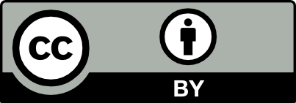 This license allows you to share and adapt the material for any purpose, even commercially.Attribution should be given to © State of New South Wales (Department of Education), 2023.Material in this resource not available under a Creative Commons license:the NSW Department of Education logo, other logos and trademark-protected materialmaterial owned by a third party that has been reproduced with permission. You will need to obtain permission from the third party to reuse its material.Links to third-party material and websitesPlease note that the provided (reading/viewing material/list/links/texts) are a suggestion only and implies no endorsement, by the New South Wales Department of Education, of any author, publisher, or book title. School principals and teachers are best placed to assess the suitability of resources that would complement the curriculum and reflect the needs and interests of their students.If you use the links provided in this document to access a third-party's website, you acknowledge that the terms of use, including licence terms set out on the third-party's website apply to the use which may be made of the materials on that third-party website or where permitted by the Copyright Act 1968 (Cth). The department accepts no responsibility for content on third-party websites.TermDefinitionExample(Add term)(Add definition)(Add example)(Add term)(Add definition)(Add example)(Add term)(Add definition)(Add example)(Add term)(Add definition)(Add example)Technique usedImpact/meaning(Add technique)(Add impact)(Add technique)(Add impact)(Add technique)(Add impact)Sign/symbol/codeIntended meaningOther possible meanings(Add meaning)(Add meaning)(Add meaning)(Add meaning)(Add meaning)(Add meaning)(Add meaning)(Add meaning)(Add meaning)(Add meaning)(Add meaning)(Add meaning)(Add meaning)(Add meaning)(Add meaning)(Add meaning)(Add meaning)(Add meaning)Choose 1Purpose/intentChoose 2Signs/symbols/codesChoose 3TechniquesCreate a work using the theme, style, genre or meaning of the case study you have studied.Create a work which has an opposing or contrasting theme, style, genre or meaning to the case study you have studied.Create a work which is a parody of the case study you have studied.Other thematic option as determined by teacher/students, with reference to the case study.List here symbolic codes which relate to the case study. This list should be drawn from signs, symbols and codes completed in Learning sequence 2.List here techniques relevant to the focus medium for this topic.Examples for film and video production may include:Framingrule of thirdsextreme close upclose upmedium shotlong shotover the shoulderpoint of view shotCamera angleslowhigheye levelCamera movementpantilttrackdollyfree.FeatureCase studyOwn workPurpose/intent(Add notes)(Add notes)Signs/symbols/codes(Add notes)(Add notes)Techniques(Add notes)(Add notes)Audience consideration(Add notes)(Add notes)SectionStudent notesIntroductionAnswer the question and identify the key features to be discussed.(Add notes)Case study analysisDraw links between the purpose/intent of the case study, and how the creator applied making techniques and symbolic language to communicate meaning with audiences.(Add notes)Own work analysisHow did you select and apply making techniques and symbolic language to communicate meaning with audiences?How does your own work relate to the case study?(Add notes)ConclusionSummarise your argument and evaluate how effectively each work realised the creator’s purpose/intent.(Add notes)CriteriaGradeReadily applies appropriate visual communication strategies with a very high level of competence to represent their chosen intent or theme when making design and media worksMakes informed choices to apply a range of sophisticated design and media conventions, practices, techniques and processes that reflect creative industry standards when making design and media worksDemonstrates extensive understanding of the interconnected roles of designers, products, audiences, and the world when making design and media worksAApplies appropriate visual communication strategies with a high level of competence to represent their chosen intent or theme when making design and media worksApplies thorough knowledge and understanding of design and media conventions, practices, techniques and processes that reflect creative industry standards when making design and media worksDemonstrates thorough understanding of the interconnected roles of designers, products, audiences, and the world when making design and media worksBDemonstrates sound understanding of visual communication strategies to represent their chosen intent or theme when making design and media worksApplies sound knowledge and understanding of design and media conventions, practices, techniques or processes that demonstrate an awareness of creative industry standards when making design and media worksDemonstrates sound understanding of the roles of designers, products, audiences, and the world when making design and media worksCDemonstrates basic understanding of visual communication strategies and may represent a chosen intent or theme when making design and media worksApplies limited knowledge and understanding of design and media conventions, practices, techniques or processes when making design and media worksDemonstrates limited understanding of the roles of designers, products, audiences, and the world when making design and media worksDDemonstrates elementary understanding of visual communication strategies that may explore meaning when making design and media worksApplies very limited knowledge and understanding of design and media conventions, practices, techniques or processes when making design and media worksDemonstrates very limited understanding of designers, products, audiences, and the world when making design and media worksECriteriaGradeDemonstrates extensive knowledge and understanding of relevant ideas, histories and theories to critically analyse design and media worksDemonstrates extensive understanding of the interconnected roles of designers, products, audiences, and the world when analysing design and media worksADemonstrates thorough knowledge and understanding of relevant ideas, histories and theories to analyse design and media worksDemonstrates thorough understanding of the interconnected roles of designers, products, audiences, and the world when analysing design and media worksBDemonstrates sound knowledge and understanding of ideas, histories and theories to explain design and/or media worksDemonstrates sound understanding of the interconnected roles of designers, products, audiences and the world when analysing design and media worksCDemonstrates basic knowledge and understanding of ideas, histories or theories to describe design or media worksDemonstrates limited understanding of the roles of designers, products, audiences and the world when analysing design and media worksDDemonstrates elementary knowledge and understanding of ideas, histories or theories to identify some features of design and media worksDemonstrates elementary understanding of designers, products, audiences, and the world when analysing design and media worksE